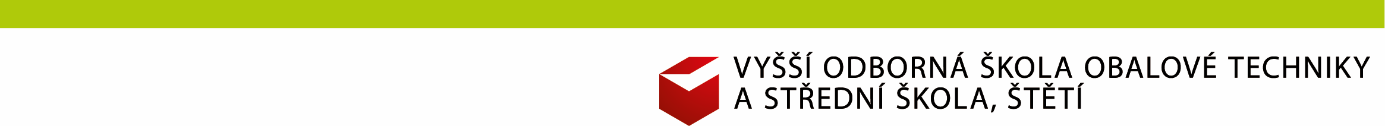 Smlouva o provedení stavebních prací"Rekonstrukce topení v objektu Pivovarská – fáze 2"VZ - 778/2018Smluvní strany:Vyšší odborná škola obalové techniky a Střední škola, Štětí, příspěvková organizace, (dále jen „VOŠ a SŠ ot“) se sídlem Kostelní 134, 411 08 Štětí, zastoupená ředitelem PhDr. Jiřím Konvalinkou, IČ 46773509, dále jen objednatel.Jiří Jeníkovský, VODOINSTALACE, Horova 373, 411 08  Štětí, IČ: 12790711, dále jen zhotovitel.

uzavřely níže uvedeného dne, měsíce a roku tuto Smlouvu o provedení stavebních prací (dále jen „smlouva“):Předmět smlouvy, místo plněníPředmětem plnění této smlouvy je realizace předmětu plnění veřejné zakázky malého rozsahu dle zadávacího řízení na stavební práce s názvem 
VZ - 778/2018 „Rekonstrukce topení v objektu Pivovarská – fáze 2“. Realizace předmětu plnění bude prováděna dle objednávky po dobu účinnosti této smlouvy. Zhotovitel prohlašuje, že k datu podpisu této smlouvy:splnil zadávací podmínky a akceptuje všechny podmínky zadání veřejné zakázky a zadávací dokumentace pro zhotovení díla.převzal a odsouhlasil objednavatelem schválenou zadávací dokumentaciprověřil místní podmínky na místě plnění.všechny nejasné podmínky pro realizaci díla si vyjasnil s oprávněnými zástupci objednatele.Zhotovitel se zavazuje:provádět kompletní služby dle ocenění v cenové nabídceZhotovitel se zavazuje dílo zhotovit na svůj náklad a nebezpečí komplexně, v termínech dle této smlouvy, ve vzorné kvalitě, včetně obstarání všeho, co je k provedení díla potřebné. realizovat demontáž stávajícího topného systému, úpravu vedení a instalaci nových topných panelů vč. příslušenství dle harmonogramu, dohodnutého s vedením školy.Místem plnění jsou budovy Vyšší odborné školy obalové techniky a Střední školy Štětí, p.o., na adrese 1. Máje 661, Štětí. Účelem služeb je provedení opravárenských prací na topném systému v areálu školy.Objednávky na dílčí plnění budou zadávány zhotoviteli na základě harmonogramu a aktuálních potřeb objednatele po dobu účinnosti této smlouvy k dílčímu plnění.Termín zhotovenípráce budou vykonávány denně dle harmonogramu, který je přílohou této smlouvytato smlouva je uzavřena do 9. 7. 2018Cena díla dle této smlouvy činí:Cena díla bez DPH: 167 913,00 KčCena díla s DPH: 35 261,73 KčDPH 21%:  203 174,73KčPlatební podmínkyzhotovitel fakturuje cenu za provedené práce po předání dílasplatnost daňových dokladů je 30 dnů ode dne jejich prokazatelnému doručení objednateli. Práva a povinnosti smluvních stranZástupce objednatele je oprávněn kontrolovat provádění díla průběžně v každé fázi jeho zhotovování. Zjistí-li, že zhotovitel provádí dílo v rozporu se svými povinnostmi a nedodržuje příslušná ustanovení smlouvy, je oprávněn požadovat, aby zhotovitel odstranil vady vzniklé vadným prováděním díla a aby dílo prováděl řádným způsobem, V případě, že zhotovitel vytýkané závady neodstraní ani v dodatečně stanovené přiměřené lhůtě, jde o porušení smlouvy podstatným způsobem a objednatel je oprávněn od smlouvy odstoupit.Zhotovitel je povinen přizpůsobit provádění díla charakteru místa dodávky, kterým je areál VOŠ a SŠ. Zhotovitel bude svoji práci vykonávat v časovém harmonogramu, stanoveném přílohou smlouvy. Práce budou vykonávány vždy zaměstnancem firmy. Tento zaměstnanec se zavazuje zachovávat mlčenlivost o skutečnostech, o kterých se dozvěděl v rámci plnění svých pracovních povinností či v souvislosti s ním. Ostatní ustanoveníPrávní vztahy touto smlouvou blíže neupravené se řídí zák. č. 89/2012 Sb., občanský zákoník, v platném znění.Soudem příslušným pro všechny spory vzniklé z této smlouvy mezi zhotovitelem a objednatelem je obecný soud objednatele.Jakákoliv změna v této smlouvě musí být provedena písemně formou dodatku, podepsaného oběma smluvními stranami.Smlouva bude uveřejněna v registru smluv.Tato smlouva je vyhotovena ve dvou stejnopisech o stejné právní síle originálu, z nichž každá ze smluvních stran po jejím uzavření obdrží jedno vyhotovení.Tato smlouva nabývá účinnosti a platnosti dnem jejího podpisu v pořadí druhou podepisující se smluvní stranou.Zástupci smluvních stran prohlašují, že se s obsahem smlouvy před jejím podpisem seznámili, a že s ní bezvýhradně souhlasí, na důkaz čehož připojují své vlastnoruční podpisy.Nedílnou součástí této smlouvy jsou následující přílohy:Harmonogram pracíVe Štětí dne 10. 7. 2018PhDr. Jiří Konvalinka, ředitel školy 					Jiří Jeníkovský, zhotovitel                   objednatel	Příloha 1. Harmonogram pracíDatumPráceOd 10. 7. 2018Demontáž stávajícího nevyhovujícího topného systému, opravy stávajícího systému, který bude zachovánOd 10. 7. do 2. 8. 2018Instalace nového topného systému 